Заявление о снижении процентной ставки по кредитуЗаявитель заключила с банком несколько кредитных договоров. Вопреки требованиям действующего законодательства, в перечисленных договорах не была указана полная стоимость кредитного продукта. Таким образом, при заключении кредитного договора заявитель не имела полного представления о своих обязательствах перед банком. Заявитель вступила в брак. От указанного брака имеется беременность. При этом заявитель является инвалидом 2-й группы, болеет ВИЧ-инфекцией, в связи с чем необходимо постоянное медицинское наблюдение и дорогостоящее лечение. Таким образом, в настоящее время, материальное положение заявителя изменилось и выплачивать ежемесячно указанную сумму она не имеет возможности. Заявитель просит снизить единовременный процентный платеж за пользование денежными средствами.В ОАО «_______________» 
________________________________
________________________________
________________________________
адрес: ________________________________
Заявление
_______________ года я, _______________________, заключила с Вашим банком кредитный договор № ________ о предоставлении потребительского кредита в размере ________ на срок ____ месяца.
Процентная ставка за пользование кредитом была установлена в размере _______ процентов годовых.
__________ года я, ________________________, повторно заключила с Вашим банком кредитный договор № ________ о предоставлении потребительского кредита в размере ________ на срок ____ месяцев.
Процентная ставка за пользование кредитом была установлена в размере ____ процентов годовых. 
___________ года я, _________________________, вновь заключила с Вашим банком кредитный договор № ________ о предоставлении потребительского кредита в размере ________ на срок ___ месяцев.
Процентная ставка за пользование кредитом была установлена в размере ____ процентов годовых.
Вопреки требованиям действующего законодательства, а именно Указания ЦБР от 13 мая 2008 г. N 2008-У
"О порядке расчета и доведения до заемщика - физического лица полной стоимости кредита", в перечисленных договорах не была указана полная стоимость кредитного продукта.
Таким образом, при заключении кредитного договора я не имела полного представления о своих обязательствах перед Вашим банком. 
В пункте 2 Постановления Пленума Верховного Суда РФ от 28.06.2012 N 17 "О рассмотрении судами гражданских дел по спорам о защите прав потребителей" при перечислении отдельных видов договорных отношений с участием потребителей, которые регулируются специальными законами Российской Федерации, содержащими нормы гражданского права, Пленумом Верховного Суда Российской Федерации определено, что Закон о защите прав потребителей применяется в части, не урегулированной специальными законами, также к договорам страхования (как личного, так и имущественного).
Согласно ч. 2 ст. 16 Закона РФ от 07.02.1992 N 2300-1 (ред. от 28.07.2012) "О защите прав потребителей" запрещается обусловливать приобретение одних товаров (работ, услуг) обязательным приобретением иных товаров (работ, услуг). Убытки, причиненные потребителю вследствие нарушения его права на свободный выбор товаров (работ, услуг), возмещаются продавцом (исполнителем) в полном объеме.
В части 1 ст. 16 того же Закона предусмотрено, что условия договора, ущемляющие права потребителя по сравнению с правилами, установленными законами или иными правовыми актами Российской Федерации в области защиты прав потребителей, признаются недействительными.
____________ года я вступила в брак, от указанного брака имеется беременность сроком ___ недель. При этом я являюсь инвалидом 2-й группы, болею ВИЧ-инфекцией, в связи с чем необходимо постоянное медицинское наблюдение и дорогостоящее лечение.
Таким образом, в настоящее время, мое материальное положение изменилось и выплачивать ежемесячно указанную сумму я не имею возможности. Ситуация осложняется также наличием других кредитов в различных банках города _________. 
Указанные события существенно меняют обстоятельства, при которых заключался вышеозначенный кредитный договор. 
Согласно ч. 1 ст. 451 ГК РФ «существенное изменение обстоятельств, из которых стороны исходили при заключении договора, является основанием для его изменения или расторжения, если иное не предусмотрено договором или не вытекает из его существа.
Изменение обстоятельств признается существенным, когда они изменились настолько, что, если бы стороны могли это разумно предвидеть, договор вообще не был бы ими заключен или был бы заключен на значительно отличающихся условиях».
В сложившихся обстоятельствах, которые я не мог предвидеть при заключении договора, принятие на себя кредитных обязательств в оговоренном объеме являются непосильным бременем и поэтому предвидя это, я бы настаивал на заключении договора на условиях иной (сниженной) процентной ставки. 
В силу ч. 1 ст. 450 ГК РФ изменение и расторжение договора возможны по соглашению сторон, если иное не предусмотрено настоящим Кодексом, другими законами или договором.
Как следует из ч. 2 — 3 ст. 451 ГК РФ если стороны не достигли соглашения о приведении договора в соответствие с существенно изменившимися обстоятельствами или о его расторжении, договор может быть расторгнут, а по основаниям, предусмотренным законом, изменен судом по требованию заинтересованной стороны при наличии одновременно следующих условий:
1) в момент заключения договора стороны исходили из того, что такого изменения обстоятельств не произойдет;
2) изменение обстоятельств вызвано причинами, которые заинтересованная сторона не могла преодолеть после их возникновения при той степени заботливости и осмотрительности, какая от нее требовалась по характеру договора и условиям оборота;
3) исполнение договора без изменения его условий настолько нарушило бы соответствующее договору соотношение имущественных интересов сторон и повлекло бы для заинтересованной стороны такой ущерб, что она в значительной степени лишилась бы того, на что была вправе рассчитывать при заключении договора;
4) из обычаев делового оборота или существа договора не вытекает, что риск изменения обстоятельств несет заинтересованная сторона.
При расторжении договора вследствие существенно изменившихся обстоятельств суд по требованию любой из сторон определяет последствия расторжения договора, исходя из необходимости справедливого распределения между сторонами расходов, понесенных ими в связи с исполнением этого договора.
На основании изложенного, 
ПРОШУ:1. Снизить единовременный процентный платеж за пользование денежными средствами по кредитному договору № _________ от ___________ года.
2. Снизить годовую процентную ставку по кредитному договору № ______ от ___________ года.
3. Изменить полную стоимость кредита по кредитному договору № ______ от ___________ года.
4. Снизить единовременный процентный платеж за пользование денежными средствами по кредитному договору № _______ от ___________ года.
5. Снизить годовую процентную ставку по кредитному договору № ______ от ___________ года.
6. Изменить полную стоимость кредита по кредитному договору № ______ от ___________ года.
7. Снизить единовременный процентный платеж за пользование денежными средствами по кредитному договору № _______ от ___________ года.
8. Снизить годовую процентную ставку по кредитному договору № __________ от __________ года.
9. Изменить полную стоимость кредита по кредитному договору № _________ от ___________ года.

Приложения: 
1. Копия свидетельства о регистрации брака;
2. Копия справки о наличии беременности;
3. Копия справки об инвалидности;
4. Копия справки о результатах медико-генетического наблюдения.

______________ г. Подпись_______________ВНИМАНИЕ! Раз вы скачали бесплатно этот документ с сайта ПравПотребитель.РУ, то получите заодно и бесплатную юридическую консультацию!  Всего 3 минуты вашего времени:Достаточно набрать в браузере http://PravPotrebitel.ru/, задать свой вопрос в окошке на главной странице и наш специалист сам перезвонит вам и предложит законное решение проблемы!Странно.. А почему бесплатно? Все просто:Чем качественней и чаще мы отвечаем на вопросы, тем больше у нас рекламодателей. Грубо говоря, наши рекламодатели платят нам за то, что мы помогаем вам! Пробуйте и рассказывайте другим!
*** P.S. Перед печатью документа данный текст можно удалить..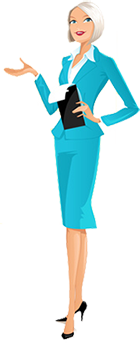 